AKTIVITETSPLAN FOR 1. KLASSE 2020/2021Selv om det ikke lenger er mulig for dere å hente barna i våre lokaler, kan det være greit å vite hva barna gjør i løpet av SFO dagenMANDAG 1220- 1600TIRSDAG 1315- 1600ONSDAG 1315 - 1600TORSDAG 1410 - 1600FREDAG 1315 - 1600INNKRYSSING: 1220 SPISETID: 1220 - 1240I  klasseromUTETID: 1240 - 1315Felles utetid.AKTIVITETER: 1320 - 1545Naturklubb/utedag.Vi holder oss i nærområdet. Husk å kle barna etter vær og vind, vi satser på å være ute i all slags vær.Ha byttetøy liggende på skolen.Dette blir gøy!!!INNKRYSSING: 1315 SPISETID: 1315 - 1330I klasseromUTETID: 1330 - 1410Felles utetid.AKTIVITETER: 1410 - 1600Lek i SFO bygget.INNKRYSSING 1315 SPISETID: 1315 - 1330I klasseromUTETID: 1330 – 1410Felles utetid.AKTIVITETER: 1410 - 1550Sportsaktiviteter i ny Idrettshall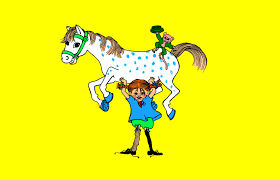 INNKRYSSING: 1410SPISETID: 1410 – 1430I klasseromINGEN UTETID – trinnene bestemmer selv om de vil være ute.AKTIVITETER: 1430 - Idrettslek i gymsal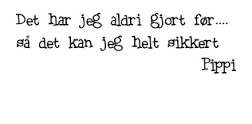 INNKRYSSING: 1315SPISETID: 1315 – 1330I klasseromUTETID: 1330 – 1410Felles utetid.AKTIVITETER: 1410 - 1545Partall: Lek i SFO byggOddetall: Film eller lek i gymsalGOD HELG 